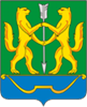 АДМИНИСТРАЦИЯ ГОРОДА ЕНИСЕЙСКАКрасноярского краяПОСТАНОВЛЕНИЕ«      »              2024 г.                     г. Енисейск                                        №            -п  Об утверждении муниципальной программы «Развитие информационного общества на территории г. Енисейска, 2024-2026 годы» 	В соответствии со статьей 179 Бюджетного кодекса Российской Федерации, постановлением администрации города от 30.05.2022 №203-п «Об утверждении Порядка принятия решений о разработке муниципальных программ города Енисейска, их формировании и реализации», Решением Енисейского Совета депутатов от 16.12.2022 №26-271, руководствуясь статьями 39, 46 Устава города Енисейска, ПОСТАНОВЛЯЮ:	 1. Утвердить муниципальную программу «Развитие информационного общества на территории г. Енисейска, 2024-2026 годы» согласно Приложению к настоящему постановлению. 2. Признать утратившим силу постановление администрации города от 15.08.2022 №317-п «Об утверждении муниципальной программы «Развитие информационного общества на территории г. Енисейска, 2023-2025 годы».3. Контроль за исполнением настоящего постановления возложить на заместителя главы города по социальным и общим вопросам (О.Ю. Тихонова).4. Постановление вступает в силу в день, следующий за днем его официального опубликования в печатном средстве массовой информации «Информационный бюллетень города Енисейска Красноярского края» и подлежит размещению на официальном интернет-портале органов местного самоуправления г. Енисейска: www.eniseysk.com.Глава города                                                                                      В.В. НикольскийИушина Л.Д.(839195) 2-21-59Приложение к постановлению администрации г. Енисейска от ___________2024 № ______ -пМуниципальная программа «Развитие информационного общества на территории г. Енисейска, 2024-2026 годы»Паспорт муниципальной программы1. Общая характеристика текущего состояния.В современном обществе сосредоточены огромные объемы информации по разным областям деятельности. Информация становится одним из важнейших стратегических и управленческих ресурсов, ее производство и потребление составляют основу эффективного развития экономики и различных сфер общественной жизни. Для того, чтобы эффективно использовать имеющуюся информацию, ее предварительно необходимо собрать, переработать, проанализировать, довести до потребителя, что невозможно без привлечения специальных технических средств. Информатизация - это широкое использование информационных и коммуникационных технологий во всех сферах жизни общества с целью повышения эффективности использования информации и знаний для управления, удовлетворения информационных потребностей граждан, организаций и государства, создания предпосылок перехода к информационному обществу. Характерной чертой информационного общества является увеличение роли информации в жизни общества, создание глобального информационного пространства, обеспечение эффективного информационного взаимодействия людей, их доступ к информационным ресурсам и удовлетворение в информационных продуктах и услугах. С каждым годом растет объем информации, появляются современные средства, методы, технологии обработки и восприятия этой информации. Это свидетельствует о том, что процесс внедрения в общество информационных технологий будет постоянно продолжаться и совершенствоваться. Внедрение информационных технологий в организациях повышает эффективность взаимодействия их с органами управления, позволяет оптимизировать бюджетные расходы, сокращает издержки на содержание государственного аппарата. В последние годы в Красноярском крае (далее - край) получил развитие процесс государственного управления на основе применения информационных и коммуникационных технологий для обработки, передачи и распространения информации, предоставления услуг государственных органов всех ветвей власти электронными средствами и информирования ими же граждан о работе государственных органов. В крае процесс информатизации развивается успешно, особенно заметно внедрение информационных технологий в деятельность органов государственной власти, местного самоуправления. Организации края в процессе своей деятельности все чаще применяют современные средства связи, специальные программные средства, используют глобальные информационные сети.2. Перечень задач, мероприятий и механизм реализации ПрограммыЦелью настоящей программы является повышение качества жизни граждан на основе использования информационных и телекоммуникационных технологий полный перечень ресурсов (баз данных, информационных систем) обеспечение функционирования которых составляет деятельность МБУ «ЕГИЦ» :Официальный канал администрации города Енисейска https://t.me/adm_enis;Официальный канал главы города Енисейска https://t.me/nikolsky_v;Официальная страница Енисейского городского Совета депутатов https://vk.com/club217225264;Официальная страница главы города Енисейска  https://vk.com/id720763361;Официальная страница администрации города Енисейска https://vk.com/club217186456;Официальная страница главы города Енисейска  https://ok.ru/profile/598782381884;Официальный сайт http://www.eniseysk.com/;Официальная группа МБУ «ЕГИЦ» Официально и достоверно ВК https://vk.com/enisofinf;Официальная группа МБУ «ЕГИЦ» Официально и достоверно ОКhttps://ok.ru/enisofinf;Информационная система Госпаблики  ( 14 подведомственных учреждений);Информационный бюллетень.2.1. Задача: Создание условий для эффективного, ответственного и прозрачного управления финансовыми ресурсами в рамках выполнения установленного муниципального задания. Мероприятие: Обеспечение функционирования информационных систем и (или) информационно-телекоммуникационных сетей администрации города Енисейска. 2.2. Главным распорядителем бюджетных средств является администрация города Енисейска. Финансирование мероприятий осуществляется финансовым управлением администрации города Енисейска в соответствии со сводной бюджетной росписью и в пределах лимитов бюджетных обязательств. 2.3. Текущее управление реализацией муниципальной программой осуществляется ответственным исполнителем - МБУ «ЕГИЦ».2.4. Исполнитель муниципальной программы несет ответственность за ее реализацию, достижение конечного результата, целевое и эффективное использование финансовых средств, выделяемых на выполнение муниципальной программы. Исполнителем муниципальной программы осуществляется: непосредственный контроль за ходом реализации мероприятий программы; подготовка отчетов о реализации программы. 2.5. Отчеты о реализации муниципальной программы формируются по форме и содержанию в соответствии с требованиями к отчету о реализации муниципальной программы, утвержденными постановлением администрации города Енисейска от 30.05.2022 №203-п «Об утверждении Порядка принятия решений о разработке муниципальных программ города Енисейска, их формировании и реализации».3. Перечень нормативных правовых актов, которые необходимы для реализации мероприятий Программы3.1. Постановление администрации города Енисейска об утверждении муниципального задания на оказание муниципальных услуг (выполнения работ) муниципальными бюджетными и автономными учреждениями, подведомственными администрации города Енисейска (на соответствующий период).4. Перечень целевых индикаторов и показателей результативности Программы4.1. Обеспечено функционирование информационных систем и (или) информационно-телекоммуникационных сетей администрации города Енисейска. Источником информации являются данные ведомственной отчетности. 4.2. Информация о значениях целевых индикаторов и показателей результативности предоставлена в приложении 3 к настоящей Программе.5. Ресурсное обеспечение программы за счет средств бюджета города, вышестоящих бюджетов и внебюджетных источников5.1. Ресурсное обеспечение настоящей Программы осуществляется за счет средств краевого бюджета и бюджета города. 5.2. Объем бюджетных ассигнований Программы на 2024 - 2026 годы составит: 11 900 600,00 рублей, в том числе по годам: 2024 год - 4 286 000,00,00 рублей; 2025 год - 3 807 300,00 рублей;2026 год - 3 807 300,00 рублей.5.3. Информация о расходах на реализацию мероприятий Программы предоставлена в приложение 4 к настоящей Программе. 5.4. Распределение планируемых объемов финансирования Программы по источникам и направлениям расходования средств, представлено в приложении 5 к настоящей Программе.Приложение 1 к муниципальной программе «Развитие информационного общества на территории города Енисейска, 2024-2026 годы»Перечень мероприятий подпрограмм и отдельных мероприятий муниципальной программыПриложение 2к муниципальной программе «Развитие информационного общества на территории города Енисейска, 2024-2026 годы»Перечень нормативных правовых актов администрации города,которые необходимо принять в целях реализации мероприятий программы, подпрограммыПриложение 3к муниципальной программе «Развитие информационного общества на территории города Енисейска, 2024-2026 годы»Сведения о целевых индикаторах и показателях результативности муниципальной программы, подпрограмм муниципальной программы, отдельных мероприятиях и их значенииПриложение 4к муниципальной программе «Развитие информационного общества на территории города Енисейска, 2024-2026 годы»Прогнозсводных показателей муниципальных заданий на оказаниемуниципальных услуг (выполнение работ) муниципальнымиучреждениями по программеПриложение 5к муниципальной программе «Развитие информационного общества на территории города Енисейска, 2024-2025 годы»Распределение планируемых расходов по и мероприятиям муниципальной программыПриложение 6к муниципальной программе «Развитие информационного общества на территории города Енисейска, 2024-2026 годы»Распределение планируемых объемов финансирования муниципальной                                 программы по источникам финансированияНаименование муниципальной программыРазвитие информационного общества на территории г. Енисейска, 2024-2026 годы (далее - Программа)Администратор муниципальной программыЗаместитель главы города по социальным и общим  вопросам Тихонова О.Ю.Исполнители муниципальной программыМуниципальное бюджетное учреждение «Енисейский городской информационный центр»Связь с государственной программой Красноярского краяГосударственная программа Красноярского края «Развитие информационного общества», утвержденная постановлением Правительства края от 30.09.2013 №504- п.Цель муниципальной программыПовышение качества жизни граждан на основе использования информационных и телекоммуникационных технологийЗадачи муниципальной программыСоздание условий для эффективного, ответственного и прозрачного управления финансовыми ресурсами в рамках выполнения установленного муниципального заданияСрок реализации муниципальной программы2024 год и плановый период 2025-2026 годовЦелевые индикаторы и показатели результативности с указанием планируемых к достижению значений в результате реализации муниципальной программыПриведены в приложении №3 к муниципальной программеОбъемы бюджетных ассигнований муниципальной программыОбъем бюджетных ассигнований Программы:Всего 11 900 600,00 рублей, в том числе: 2024 год – 4 286 000,00 рублей; 2025 год – 3 807 300,00 рублей; 2026 год – 3 807 300,00 рублей.№ п/пНаименование подпрограммы, мероприятияОтветственный исполнитель мероприятияСрокСрокОжидаемый результат (краткое описание)Последствия не реализации мероприятияСвязь с показателями муниципальной программы (подпрограммы)№ п/пНаименование подпрограммы, мероприятияОтветственный исполнитель мероприятияГод начала реализацииГод окончания реализацииОжидаемый результат (краткое описание)Последствия не реализации мероприятияСвязь с показателями муниципальной программы (подпрограммы)11345678«Развитие информационного общества на территории города Енисейска, 2024-2026 годы»«Развитие информационного общества на территории города Енисейска, 2024-2026 годы»«Развитие информационного общества на территории города Енисейска, 2024-2026 годы»«Развитие информационного общества на территории города Енисейска, 2024-2026 годы»«Развитие информационного общества на территории города Енисейска, 2024-2026 годы»«Развитие информационного общества на территории города Енисейска, 2024-2026 годы»«Развитие информационного общества на территории города Енисейска, 2024-2026 годы»«Развитие информационного общества на территории города Енисейска, 2024-2026 годы»Создание условий для эффективного, ответственного и прозрачного управления финансовыми ресурсами в рамках выполнения установленного муниципального задания.Создание условий для эффективного, ответственного и прозрачного управления финансовыми ресурсами в рамках выполнения установленного муниципального задания.Создание условий для эффективного, ответственного и прозрачного управления финансовыми ресурсами в рамках выполнения установленного муниципального задания.Создание условий для эффективного, ответственного и прозрачного управления финансовыми ресурсами в рамках выполнения установленного муниципального задания.Создание условий для эффективного, ответственного и прозрачного управления финансовыми ресурсами в рамках выполнения установленного муниципального задания.Создание условий для эффективного, ответственного и прозрачного управления финансовыми ресурсами в рамках выполнения установленного муниципального задания.Создание условий для эффективного, ответственного и прозрачного управления финансовыми ресурсами в рамках выполнения установленного муниципального задания.Создание условий для эффективного, ответственного и прозрачного управления финансовыми ресурсами в рамках выполнения установленного муниципального задания.1.1.Обеспечение деятельности (выполнения работ, оказания услуг) муниципального бюджетного учрежденияМБУ ЕГИЦ"20242026Повышение информированности обществаСнижение информированности обществаповышение уровня взаимодействия граждан, организаций и государства на основе информационных и телекоммуникационных технологий1.2.Обеспечение деятельности (выполнения работ, оказания услуг) муниципального бюджетного учреждения20242026Повышение информированности обществаСнижение информированности обществаповышение уровня взаимодействия граждан, организаций и государства на основе информационных и телекоммуникационных технологий№ п/пНаименование нормативного правового актаПредмет регулирования, основное содержаниеОтветственный исполнитель и соисполнителиОжидаемые сроки принятия (год, квартал)123451№ п/пНаименование показателяТип показателяБазовое значениеБазовое значениеПЕРИОД, годыПЕРИОД, годыПЕРИОД, годыПЕРИОД, годы№ п/пНаименование показателяТип показателяБазовое значениеБазовое значение2023202420252026№ п/пНаименование показателяТип показателяЗначениеДата20232024202520261Обеспечено функционирование информационных систем и (или) информационно-телекоммуникационных сетей администрации города Енисейскаосновной601.01.20236111111№ п/пНаименование задачи, результатаСрокХарактеристика результатаСоздание условий для эффективного, ответственного и прозрачного управления финансовыми ресурсами в рамках выполнения установленного муниципального заданияСоздание условий для эффективного, ответственного и прозрачного управления финансовыми ресурсами в рамках выполнения установленного муниципального заданияСоздание условий для эффективного, ответственного и прозрачного управления финансовыми ресурсами в рамках выполнения установленного муниципального заданияСоздание условий для эффективного, ответственного и прозрачного управления финансовыми ресурсами в рамках выполнения установленного муниципального задания1.1.Выполнение муниципального задания в запланированном объеме2023 год – 2026 годДанные федеральной статистикиНаименование услуги, показателя объема услуги (работы)Значение показателяЗначение показателяЗначение показателяРасходы бюджета, рублейРасходы бюджета, рублейРасходы бюджета, рублейНаименование услуги, показателя объема услуги (работы)Наименование услуги, показателя объема услуги (работы)2024 год2025 год2026 год2024 год2025 год2026годНаименование услуги (работы) и ее содержание: Ведение информационных ресурсов и баз данных (Р. 11.1.0089.0001.001)Основное мероприятие 1.1Обеспечение функционирования информационных систем и (или) информационно-телекоммуникационных сетей администрации города Енисейска1111114 286 000,003 807 3003 807 300СтатусНаименование программы, подпрограммы, основного мероприятияОтветственный исполнитель, соисполнителиКод бюджетной классификацииКод бюджетной классификацииКод бюджетной классификацииКод бюджетной классификацииСтатусНаименование программы, подпрограммы, основного мероприятияОтветственный исполнитель, соисполнителиГРБСРз ПрЦСРВР202420252026итого на период1234567891011Муниципальная программа«Развитие информационного общества на территории города Енисейска, 2023-2025 годы» МБУ «ЕГИЦ»01712040900000000х4 286 000,003 807 3003 807 30011 900 600,00Мероприятие 1Обеспечение деятельности (выполнения работ, оказания услуг) муниципального бюджетного учрежденияМБУ «ЕГИЦ»01712040990000000х4 286 000,003 807 3003 807 30011 900 600,00Мероприятие 1Обеспечение деятельности (выполнения работ, оказания услуг) муниципального бюджетного учрежденияМБУ «ЕГИЦ»01712040990084570х4 286 000,003 807 300,003 807 300,0011 900 600,00Источники и направления финансированияОбъем финансирования, рублейОбъем финансирования, рублейОбъем финансирования, рублейОбъем финансирования, рублейИсточники и направления финансированиявсегов том числе по годамв том числе по годамв том числе по годамИсточники и направления финансированиявсего202420252026Всего по Программе11 900 600,004 286 000,003 807 300,003 807 300,00по источникам финансирования:по источникам финансирования:по источникам финансирования:по источникам финансирования:по источникам финансирования:1. Бюджет города11 900 600,004 286 000,003 807 300,003 807 300,002. Краевой бюджет3. Федеральный бюджет4. Внебюджетные источники